Please complete this brief survey to help us better meet the needs of accredited veterinarians.Do you know where to find the National Veterinary Accreditation Program Reference Guide? Yes   No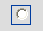 How often do you use the National Veterinary Accreditation Program Reference Guide? Never   Annually    Monthly  Weekly  Daily What is the most common reason you use the NVAP Reference Guide?__________________________________________________________________________________________________________________________________________________________________________________Do you like the organizational layout of the National Veterinary Accreditation Program Reference Guide?       Yes   NoIf not, how can we improve the layout? __________________________________________________________________________________________________________________________________________________________________________________If yes, what specifically do you like about the layout? ________________________________________________________________________________________________________________________________________________________________________________What is the best way to get National Veterinary Accreditation Program information to you? Email   Fax    Mail Other, please describe _________________________________________________________________________________________Which of the following formats would you like for the new National Veterinary Accreditation Program Reference Guide (select one): PDF Pages with Link Tool for scrolling (current format)   Other, please describe ___________________________________________________ Interactive Web site, Select Species (Dog, Horse, etc.), Select Function (Import, Regulatory Test, etc.) Your comments are very important to us.  Please describe in detail what the National Veterinary Accreditation Team can do to make the NVAP Reference Guide better for your use.  Thank you._____________________________________________________________________________________________________________________________________________________________________________________________________________________________________________________________________________________________According to the Paperwork Reduction Act of 1995, an agency may not conduct or sponsor, and a person is not required to respond to, a collection of information unless it displays a valid OMB control number.  The valid OMB control number for this information collection is 0579-0377.  The time required to complete this information collection is estimated to average .16 hours per response, including the time for reviewing instructions, searching existing data sources, gathering and maintaining the data needed, and completing and reviewing the collection of information.OMB APPROVED0579-0377Exp. 08/2015